Tortilla is een Zuid Amerikaans product. De oorspronkelijke tortilla wordt gemaakt van maismeel. In dit recept gebruik je een stoommandje bij het maken van de vulling. Omdat de voedingsstoffen niet met water in contact komen, blijven de voedingsstoffen en dus ook de smaak in de groenten veel beter bewaard. 
Werkwijze: Materialen:Ingrediënten: Uitvoering:	Was de groenten. 	Snijd de wortel in hele dunne reepjes (= julienne snijden).	Giet 200 ml water in de kleine pan. Zet het stoommandje erin. En vul deze 
 	met wortel.	Laat de wortel in ongeveer 10 min gaar stomen. (Let erop dat het pannetje 
 	niet droog kookt).	Schil de ui. Snipper de ui.	Haal eerst de zaadlijst uit de paprika. Snijd hem vanuit de 
 	binnenkant in kleine blokjes (brunoise snijden).	Doe olie in de koekenpan en laat heet worden (zacht vuur).	Bak eerst de ui ‘glazig’ (5 minuten op laag vuur). 	Doe de paprika erbij, bak even mee.	Roer er de taco mix doorheen. 	Doe daarna de mais of bonen erbij én de wortel!  Zet je vuur laag en laat het nog 2 minuten heet en gaar worden. 
 	 	Haal je oven leeg en zet hem op 100 graden op grill stand.	Leg de tortilla op een bakmat op je rooster  en smeer elke tortilla in met 
 	kruidenkaas. Leg de blaadjes sla erop (niet snijden).	Verdeel in het midden van de tortilla het groentemengsel en strooi er wat 
 	verse klein gesneden peterselie overheen.	Rol de tortilla op en leg met de naad naar beneden, of zet hem vast met 
 	een prikker.	Strooi wat geraspte kaas over de tortilla.	Leg het rek met de tortilla 2 minuten onder de gril om de kaas 
 	te laten smelten en iets te laten kleuren. 
Vragen en opdrachtenZet alle ingrediënten die je gebruikt hebt bij de bereiding van de tortilla in de schijf van vijf.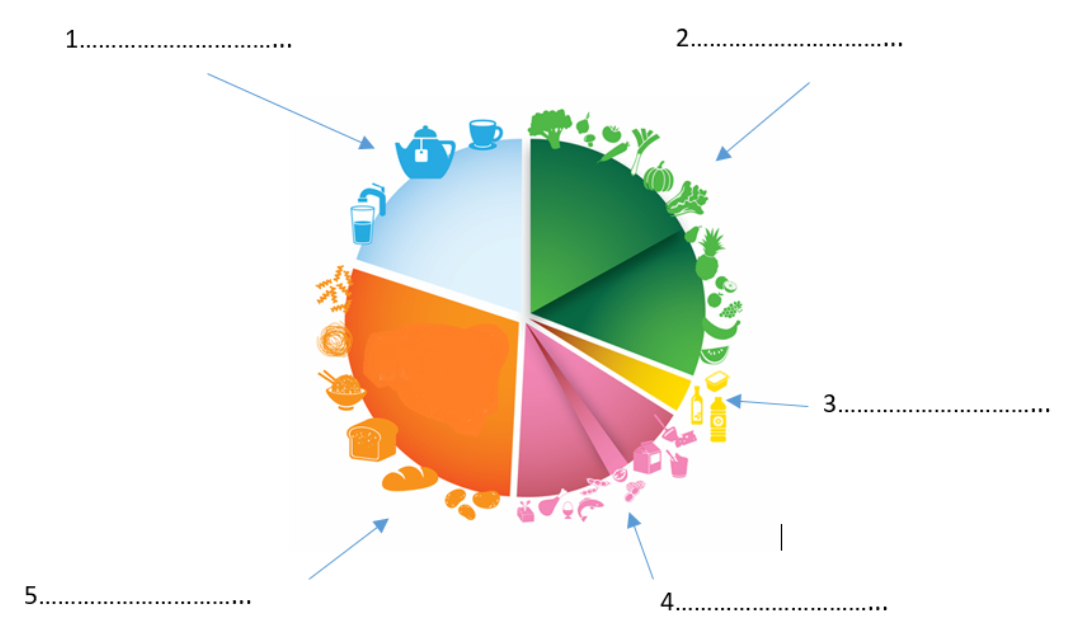 Geef met argumenten aan of de tortilla gezond is.
Zeg daarbij wat over de verschillende voedingsstoffen en hun hoeveelheid.

vet ….…………………………………………………………………………………..

eiwit  …..………………………………………………………………………………..

koolhydraten  ……………...…………………………………………………………..

vitaminen en mineralen .……………………………………………………………..
Wat ontbreekt er nog aan deze maaltijd?

………………………………………………………………………………………………Waarom is stomen van groenten gezonder dan koken?

………………………………………………………………………………………………
Welke snij- en kooktechnieken heb je in deze opdracht toegepast?

………………………………………………………………………………………………

………………………………………………………………………………………………
Zijn de wraps in beide verpakkingen even groot? Leg dit uit met een berekening.
Op verpakking A staat: voordeelpak, klopt dit ook echt? (leg dit uit met een berekening)
BeoordelingscriteriaPraktijkopdracht: Tortilla                                                     65 minBakjesSnijplankMesje KoksmesKoekenpanKleine panstoommandjeBordenBakmatje op roosterLepel(2 cocktailprikkers)100 gram van een mix van uitgelekte mais / kidneybonen2 tortilla’s2 blaadjes ijsbergsla50 g wortel½ paprika¼  ui eetlepel verse peterseliescheutje olie (om te bakken) 1 theelepel taco mix2 eetlepels  geraspte kaas2 eetlepels zelfgemaakte kruidenkaas (=boursin)verpakking A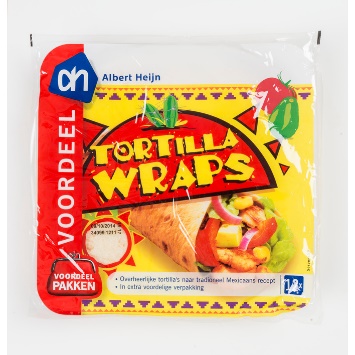 verpakking B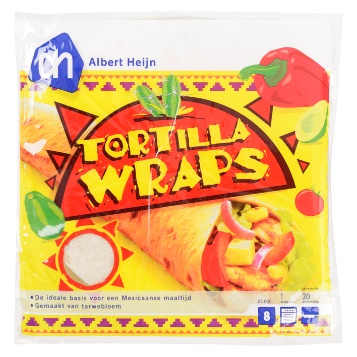 AH voordeel wraps € 2,09Inhoud en gewicht:740 gram,12 portie(s). AH wraps €1,49Inhoud en gewicht320 gram, 8 portie(s). Controlepunten boursin en tortillaPuntenGerealiseerd?Gerealiseerd?Controlepunten boursin en tortillaPuntenJaNeeKwaliteit:Handen gewassen en aan juiste doek afgedroogd1Boursin koel en afgedekt bewaard1Afval gescheiden weggegooid1Oven na gebruik schoon gemaakt1Instructies en procedures uitvoerenPan voordat de melk erin gaat omgespoeld met water1Melk + karnemelk in GROTE vlokken laten “stremmen”1Boursin laten uitlekken tot de juiste dikte1Materialen en middelen inzettenUi en paprika en wortel op juiste wijze gesneden1Stoommandje juist gebruikt (zonder droogkoken)1tortilla onder de grill gelegd tot de kaas smelt en kleurt1Beoordeling voldoende?Paraaf docentLaat je werk beoordelen door de docent